勵馨基金會2018第二屆女孩定向越野&第一屆嘻哈創作營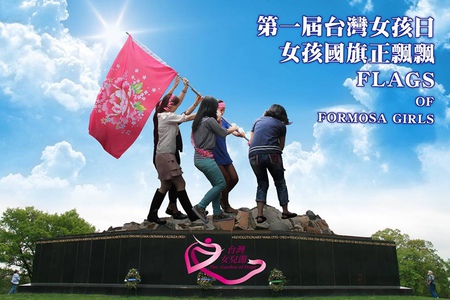 主辦單位：勵馨基金會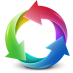 活動對象：15-18歲的女孩報名方式：網路報名／請填具報名表後回傳聯繫窗口：勵馨基金會總會 莊泰富專員02-8911-5595#106勵馨基金會2018 勵馨第二屆女孩定向越野&第一屆嘻哈創作營親愛的同學平安：每當體育課鐘響時，妳是否曾經很想躍動自己的身體，進入籃球場跟男生一起揮灑汗水？但是旁邊的朋友都會喊著好熱躲在陰涼處而不想動？今年，我們將舉辦「2018勵馨第二屆女孩定向越野與第一屆嘻哈創作營」，就是要告訴妳，妳其實有震動世界的可能性～每年的十月十一號是國際女孩日，是聯合國訂下來為了慶祝女孩的日子，我們鼓勵女孩成為別人的重要他人，發會社會影響力。要成為重要他人，我們希望培力青少女從勇氣出發，培養自我活力、知識，進而有自信及責任感去影響、改變社會。「定向越野」是國際聽障奧運會的競賽項目，也有亞洲錦標賽。近年來在台灣愈來愈風行，定向越野考驗著我們在戶外的綜合能力，從方向感的定位、團隊合作，到最短路徑的抉擇判斷都是讓我們能在定向越野脫穎而出的評斷指標；而期待透過定向越野讓新世代的妳們走出戶外，並融入女孩日、OBR訴求的客製化定向關卡，完成指標任務，任務內容不僅融入終止性/別暴力的思考，也透過團隊討論發想終止性/別暴力的行動方案，並透過團隊分享，結合一人一故事playback互動式劇場，讓想法經由演繹更加鮮明活躍，進而深化在參與者的心中，成為終止性/別暴力的重要他人與種子！在討論嘻哈音樂時，女性常常不被鼓勵成為一名嘻哈音樂人，尤其嘻哈音樂又被認為是「男性」的音樂，因此上午的定向越野結束後，我們將一同創作嘻哈音樂，將女性自己的心聲說出來。我們重視妳們的參與，因此，為了讓妳們開心的學習成長，請妳活動流程表，活動前與後，如果對我們的活動進行有任何疑惑，請直接與我們聯繫及討論。∮活動日期：107年10月18日（四）08:00 - 17:30∮活動地點：大安市森林公園露天音樂台（台北市大安區新生南路二段1號）∮活動流程：勵馨基金會2018 勵馨第二屆女孩定向越野活動／嘻哈創作營團隊報名表個人報名網址：https://tinyurl.com/y9ugmnfo時間活動名稱08:00-08:30報到08:30-08:40女孩日－活動說明08:40-09:00暖身09:00-10:30定向越野10:30-11:00女孩玩嘻哈－Renee新歌創作發表時間11:00-12:30前進嘻哈教室＋用餐時間12:30-15:30台大嘻研社教學時間＋小組嘻哈創作時間15:30-17:00創作分享回饋時間(小組彼此分享創作+老師回饋)17:00-17:30頒獎／結業式帶隊老師姓名(如果有的話)(如果有的話)就讀學校出生年月日身分證字號連絡電話E-mail學校同學名單姓名班級出生年月日身分證字號身分證字號學校同學名單EX郝活力高二仁92/09/0292/09/02C2123423456學校同學名單學校同學名單學校同學名單學校同學名單學校同學名單學校同學名單學校同學名單學校同學名單學校同學名單其他（任何需注意事項如特殊疾病）備註第二屆定向越野活動免費，活動當中並提供餐點。其他個人費用需自行處理。請填寫報名表後回傳報名表給活動聯絡人 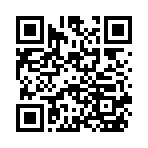 勵馨基金會　教育宣導專員　莊泰富電話：02-8911-5595#106傳真：02-8911-5695E-Mail：goh1037@goh.org.tw第二屆定向越野活動免費，活動當中並提供餐點。其他個人費用需自行處理。請填寫報名表後回傳報名表給活動聯絡人 勵馨基金會　教育宣導專員　莊泰富電話：02-8911-5595#106傳真：02-8911-5695E-Mail：goh1037@goh.org.tw第二屆定向越野活動免費，活動當中並提供餐點。其他個人費用需自行處理。請填寫報名表後回傳報名表給活動聯絡人 勵馨基金會　教育宣導專員　莊泰富電話：02-8911-5595#106傳真：02-8911-5695E-Mail：goh1037@goh.org.tw第二屆定向越野活動免費，活動當中並提供餐點。其他個人費用需自行處理。請填寫報名表後回傳報名表給活動聯絡人 勵馨基金會　教育宣導專員　莊泰富電話：02-8911-5595#106傳真：02-8911-5695E-Mail：goh1037@goh.org.tw第二屆定向越野活動免費，活動當中並提供餐點。其他個人費用需自行處理。請填寫報名表後回傳報名表給活動聯絡人 勵馨基金會　教育宣導專員　莊泰富電話：02-8911-5595#106傳真：02-8911-5695E-Mail：goh1037@goh.org.tw財團法人勵馨社會福利事業基金會，向您蒐集之個人資料；包含個人姓名、公司名稱、職稱、地址、電話及電子郵件地址等，得以直接或間接識別個人的相關資訊，將僅限使用於勵馨基金會合於營業登記項目或章程所載之目的事業，依公益勸募條例業務需要之客戶管理、募款及營業範圍內相關服務使用，並遵守「個人資料保護法」之規定妥善保護您的個人資訊。於此前提下，您同意勵馨基金會得於法律許可之範圍內處理及使用相關資料以提供資訊或服務，並得於勵馨基金會之營運地區向您提供服務活動資訊，但您仍可依法律規定之相關個人資訊權利主張如下事項：查詢、閱覽、複製、補充、更正、處理、利用及刪除，請於上班時間以電話或電子郵件向勵馨基金會聯繫。電話： 02-8911-8595；Mail：master@goh.org.tw。您亦可拒絕提供相關之個人資料，惟可能無法及時獲得勵馨基金會提供之相關活動與獲取各項資訊之權利。財團法人勵馨社會福利事業基金會，向您蒐集之個人資料；包含個人姓名、公司名稱、職稱、地址、電話及電子郵件地址等，得以直接或間接識別個人的相關資訊，將僅限使用於勵馨基金會合於營業登記項目或章程所載之目的事業，依公益勸募條例業務需要之客戶管理、募款及營業範圍內相關服務使用，並遵守「個人資料保護法」之規定妥善保護您的個人資訊。於此前提下，您同意勵馨基金會得於法律許可之範圍內處理及使用相關資料以提供資訊或服務，並得於勵馨基金會之營運地區向您提供服務活動資訊，但您仍可依法律規定之相關個人資訊權利主張如下事項：查詢、閱覽、複製、補充、更正、處理、利用及刪除，請於上班時間以電話或電子郵件向勵馨基金會聯繫。電話： 02-8911-8595；Mail：master@goh.org.tw。您亦可拒絕提供相關之個人資料，惟可能無法及時獲得勵馨基金會提供之相關活動與獲取各項資訊之權利。財團法人勵馨社會福利事業基金會，向您蒐集之個人資料；包含個人姓名、公司名稱、職稱、地址、電話及電子郵件地址等，得以直接或間接識別個人的相關資訊，將僅限使用於勵馨基金會合於營業登記項目或章程所載之目的事業，依公益勸募條例業務需要之客戶管理、募款及營業範圍內相關服務使用，並遵守「個人資料保護法」之規定妥善保護您的個人資訊。於此前提下，您同意勵馨基金會得於法律許可之範圍內處理及使用相關資料以提供資訊或服務，並得於勵馨基金會之營運地區向您提供服務活動資訊，但您仍可依法律規定之相關個人資訊權利主張如下事項：查詢、閱覽、複製、補充、更正、處理、利用及刪除，請於上班時間以電話或電子郵件向勵馨基金會聯繫。電話： 02-8911-8595；Mail：master@goh.org.tw。您亦可拒絕提供相關之個人資料，惟可能無法及時獲得勵馨基金會提供之相關活動與獲取各項資訊之權利。財團法人勵馨社會福利事業基金會，向您蒐集之個人資料；包含個人姓名、公司名稱、職稱、地址、電話及電子郵件地址等，得以直接或間接識別個人的相關資訊，將僅限使用於勵馨基金會合於營業登記項目或章程所載之目的事業，依公益勸募條例業務需要之客戶管理、募款及營業範圍內相關服務使用，並遵守「個人資料保護法」之規定妥善保護您的個人資訊。於此前提下，您同意勵馨基金會得於法律許可之範圍內處理及使用相關資料以提供資訊或服務，並得於勵馨基金會之營運地區向您提供服務活動資訊，但您仍可依法律規定之相關個人資訊權利主張如下事項：查詢、閱覽、複製、補充、更正、處理、利用及刪除，請於上班時間以電話或電子郵件向勵馨基金會聯繫。電話： 02-8911-8595；Mail：master@goh.org.tw。您亦可拒絕提供相關之個人資料，惟可能無法及時獲得勵馨基金會提供之相關活動與獲取各項資訊之權利。財團法人勵馨社會福利事業基金會，向您蒐集之個人資料；包含個人姓名、公司名稱、職稱、地址、電話及電子郵件地址等，得以直接或間接識別個人的相關資訊，將僅限使用於勵馨基金會合於營業登記項目或章程所載之目的事業，依公益勸募條例業務需要之客戶管理、募款及營業範圍內相關服務使用，並遵守「個人資料保護法」之規定妥善保護您的個人資訊。於此前提下，您同意勵馨基金會得於法律許可之範圍內處理及使用相關資料以提供資訊或服務，並得於勵馨基金會之營運地區向您提供服務活動資訊，但您仍可依法律規定之相關個人資訊權利主張如下事項：查詢、閱覽、複製、補充、更正、處理、利用及刪除，請於上班時間以電話或電子郵件向勵馨基金會聯繫。電話： 02-8911-8595；Mail：master@goh.org.tw。您亦可拒絕提供相關之個人資料，惟可能無法及時獲得勵馨基金會提供之相關活動與獲取各項資訊之權利。財團法人勵馨社會福利事業基金會，向您蒐集之個人資料；包含個人姓名、公司名稱、職稱、地址、電話及電子郵件地址等，得以直接或間接識別個人的相關資訊，將僅限使用於勵馨基金會合於營業登記項目或章程所載之目的事業，依公益勸募條例業務需要之客戶管理、募款及營業範圍內相關服務使用，並遵守「個人資料保護法」之規定妥善保護您的個人資訊。於此前提下，您同意勵馨基金會得於法律許可之範圍內處理及使用相關資料以提供資訊或服務，並得於勵馨基金會之營運地區向您提供服務活動資訊，但您仍可依法律規定之相關個人資訊權利主張如下事項：查詢、閱覽、複製、補充、更正、處理、利用及刪除，請於上班時間以電話或電子郵件向勵馨基金會聯繫。電話： 02-8911-8595；Mail：master@goh.org.tw。您亦可拒絕提供相關之個人資料，惟可能無法及時獲得勵馨基金會提供之相關活動與獲取各項資訊之權利。